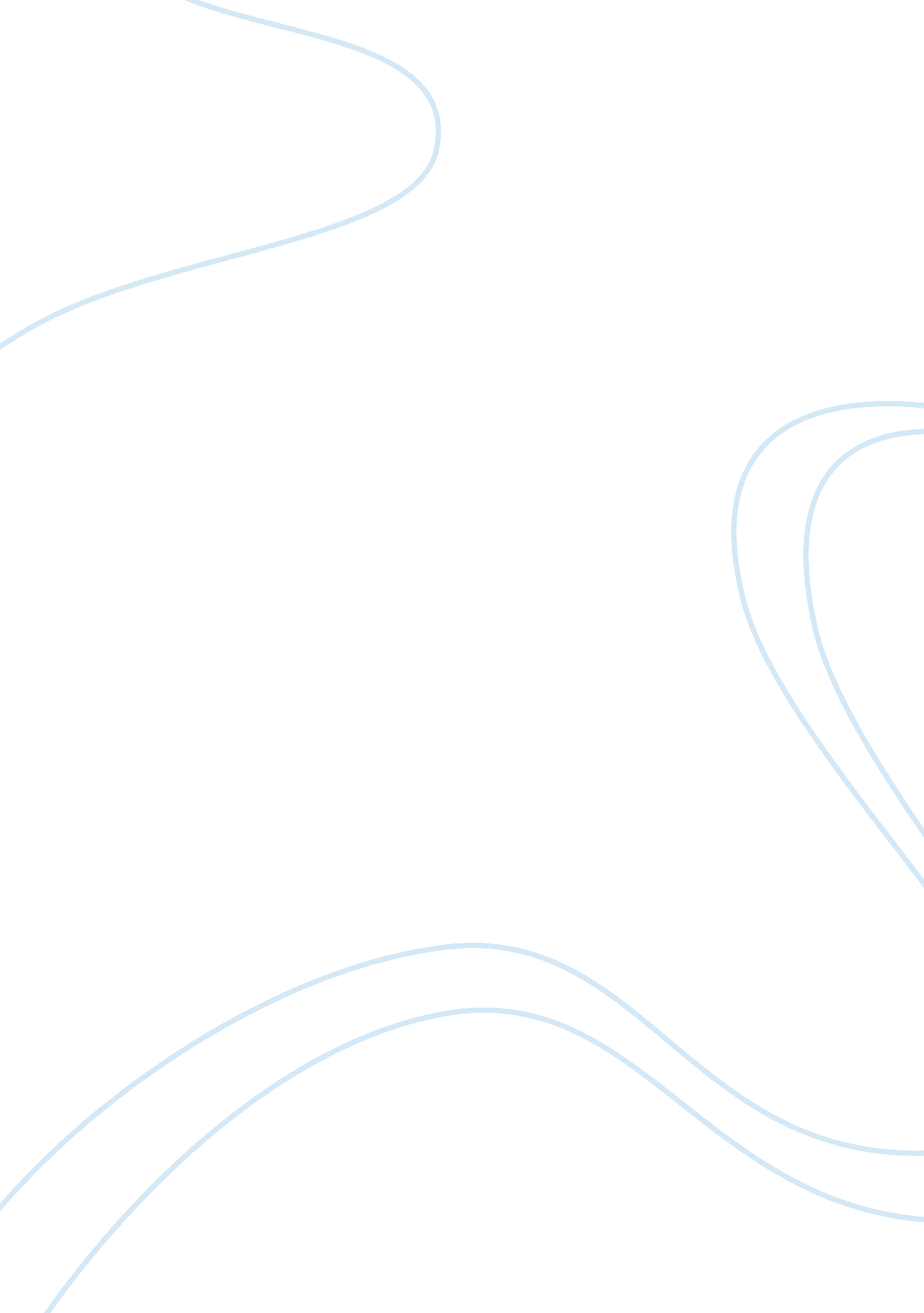 Chapter questionsHealth & Medicine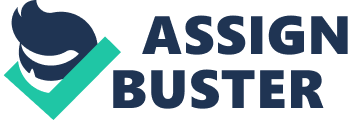 Chapter Questions Identify who requires the needs assessment, why one is believed necessary, and how much importance the findings have, as well as the extent to which they will be used. 
Need assessment are often conducted by organizations such as schools, social service agencies, business and government offices with the aim of helping determine the challenges and problems affecting them and thereby ways to mitigate. Needs are considered as issues revealed through studies and assessments. Conducting a need assessment is vital for any organization. The information obtained after conducting such an assessment enables the organization to address concerns and challenges earlier and get prepared to deal with such challenges in future. A need assessment is therefore a systematic and well thought out effort of collecting information or objective data that enhances and brings to light understanding of the need for program or services. Organizations and other human service agencies can utilize needs assessment to help address various problems in the community. 
4. For each example of needs assessments listed, answer these questions: 
a. What ideological or conceptual theory (ies) or assumption(s) are being 
posed? 
b. What literature should be reviewed at the outset? 
c. What services are likely to be suggested by a needs assessment? 